Estado de Santa Catarina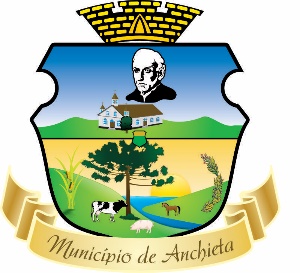 Prefeitura Municipal de AnchietaPROGRAMA DE INCENTIVO DIRETO – PID Comunicado nº 006, julho de 2023.A Comissão Especial nomeada pelo Decreto Municipal nº 117/2020 de 15 de julho de 2020, torna público, a relação dos agricultores contemplados no Programa de Incentivo Direto - PID, instituído pela Lei Municipal nº 2.350 de 28 de dezembro de 2017, que protocolaram pedido junto a Secretaria de Agricultura, entre o dia 01 de julho a 31 de julho de 2023:O(a) agricultor que discordar do valor do subsídio poderá solicitar revisão à Comissão Municipal em até 48 horas desta publicação, por meio de documento, justificando as razões para a revisão.A comissão municipal analisará a solicitação e publicará o resultado dos recursos apresentados em até 48 (quarenta e oito horas) no mural da Secretaria Municipal de Agricultura e na página na internet da Prefeitura Municipal.Qualquer pessoa poderá impugnar a concessão do subsídio junto à Secretaria Municipal de Agricultura, mediante apresentação de documento por escrito, justificando as razões e os elementos comprobatórios.Anchieta – SC, 01 de agosto de 2023.George Luiz TeixeiraRuan Carlos Assolini CrestaniRafael Ferreira da Silva NºNOMENOMEENDEREÇO(COMUNIDADE)VALOR (R$)01CLARINDO LUIZ CERETTACLARINDO LUIZ CERETTAAPARECIDAR$ 678,8302VALDIMIR J. CERVINSKIVALDIMIR J. CERVINSKICORDILHEIRAR$ 606,1003CARMELINO ROSCETECARMELINO ROSCETESÃO ROQUE R$ 1.131,3304MICAEL CHENETMICAEL CHENETPRATELEIRAR$ 606,1005ALEXANDRE LUCIANALEXANDRE LUCIANSÃO PAULO R$ 791,9206SIDINEI MOLOSSISIDINEI MOLOSSISÃO PAULOR$ 884,9107JOELCIR BELLOJOELCIR BELLOSALETER$ 1.244,5608WILLIAN C. PIOVEZANIWILLIAN C. PIOVEZANISÃO JOSÉR$ 884,9109ITAMAR L. CAVASINITAMAR L. CAVASINPRATELEIRAR$ 678,8310VALCIR A. LUCIANVALCIR A. LUCIANSÃO PAULO R$ 1244,5611WESLEI ADRIANO SCHAEFFER WESLEI ADRIANO SCHAEFFER SÃO DIMASR$ 905,1512ALTAIR SCHAEFFERALTAIR SCHAEFFERSÃO DIMAS R$ 1357,6613NERONE SOMAVILLANERONE SOMAVILLASALETER$ 678,8314MARLENE KOLHS LAGO MARLENE KOLHS LAGO SALETER$ 678,8315FABIANO FRAREFABIANO FRARESALETER$ 1.357,6616OTACILIO GARLETOTACILIO GARLETGAUCHA R$ 1.018,2517AIRTON JOSÉ ZIANIAIRTON JOSÉ ZIANISANTO INACIO R$ 339,4218DEOCLECIO ARIOTTIDEOCLECIO ARIOTTIPRATELEIRAR$ 678,8319VILMAR GOFFIVILMAR GOFFISÃO DIMASR$ 135,7720JAIR SOMAVILLAJAIR SOMAVILLATAQUARUSSUR$ 1.357,6621EDEMAR PERINEDEMAR PERINNOVA SEARA R$ 678,8322ALINE J.L. BERNARDIALINE J.L. BERNARDISANTA RITA R$ 1.493,4223MARCIO CAVALLIMARCIO CAVALLISÃO PAULOR$ 1.357,6624MARCELO CAVALLIMARCELO CAVALLISÃO PAULO R$ 1.357,6625IDAVILNO J. LAGOIDAVILNO J. LAGOSALETE R$ 606,1026ARNO ROQUE BENINIARNO ROQUE BENINISÃO JOSÉR$ 339,4227CRISTINA D. M. STOBBECRISTINA D. M. STOBBESÃO ROQUE R$ 472,7628ORACI CATANEO ORACI CATANEO PRATELEIRA R$ 339,4229ADRIANO CHINI ADRIANO CHINI SALETE R$ 1.018,2530FELIPE LAGO FELIPE LAGO SALETER$ 1.151,5931NEVIO ALCEU FOLGIARININEVIO ALCEU FOLGIARINISÃO ROQUE R$ 339,4232LURDES GRAFFLURDES GRAFFGAIOLAR$ 606,1033JURICI P. ARENHARTJURICI P. ARENHARTAPARECIDAR$ 135,1734FRANCISCO MEZZAAROBAFRANCISCO MEZZAAROBASÃO PAULO R$ 737,3935JORGE GRABIN JORGE GRABIN CAMARGOR$ 1.357,6636FERNANDO CHINI FERNANDO CHINI SALETER$ 472,7637DIRCEU SCORTEGAGNADIRCEU SCORTEGAGNASÃO ROQUE R$ 606,1038CEDENIR ALBERTONCEDENIR ALBERTONSÃO ROQUE R$ 1.357,6639ALCIR CAVALLIALCIR CAVALLISÃO ROQUE R$ 884,9140IGNEZ BAESSO IGNEZ BAESSO JOÃO CAFÉ FILHO R$ 1.357,6641GERALDO A. KOERICHGERALDO A. KOERICHPRATELEIRAR$ 1.151,5942EDILIO DOS SANTOS EDILIO DOS SANTOS SALETER$ 135,7743VALDIR SARZI SARTORIVALDIR SARZI SARTORISALETER$ 678,83VALOR TOTALVALOR TOTALR$ 35.896,24R$ 35.896,24R$ 35.896,24